The Alresford & District Agricultural SocietySaturday 7 September 2024Sponsorship Opportunities & PackagesThe following sponsorship opportunities are outlined as a guide. We endeavour to collaborate with all our sponsors, tailoring sponsorship packages to suit the requirements of each businesses’ and individual’s needs.Please contact Val Watley for further details.Tel: 01962 738748 Email:secretary@alresfordshow.co.uk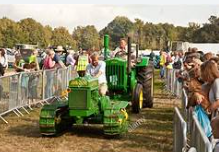 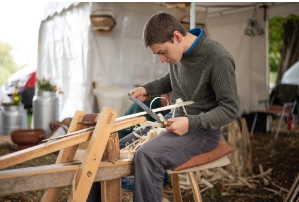 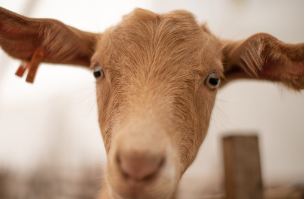 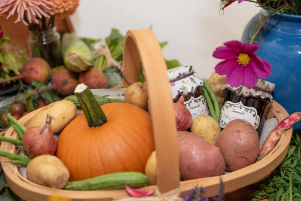 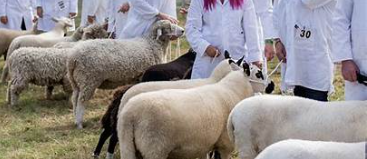 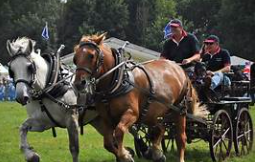 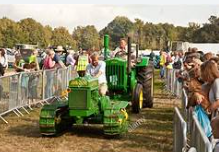 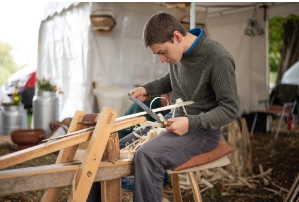 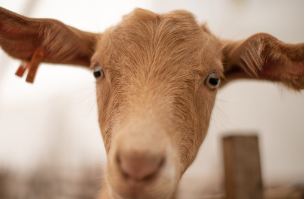 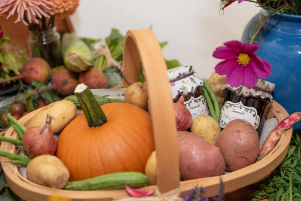 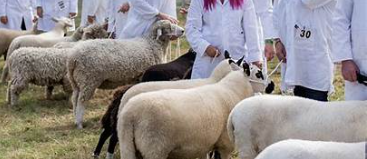 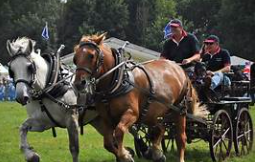 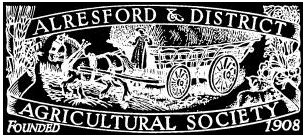 Green Sponsorship - from £125• 2 Sponsor Badges allowing free access to the showground and to the Members Club• 2 complimentary coffee vouchers available (on request)• Name a single class in rings 2/3 after your company• Tribute by commentator whilst class is in progress (wording to be supplied)• Opportunity to present winners rosettes• Name printed in Schedule and Programme against chosen class• Listed on our website & Show ProgrammeBronze Sponsorship - from £250As Green sponsorship benefits (see above) plus:• Advertising banner (that you provide)• Invitation to Presidents Drinks Reception• 4 Sponsor Badges allowing free access to the showground and to the Members Club• 4 complimentary coffee vouchers available (on request)• Name a single class in ring 1 or a livestock breed after your company• Forward parking in our Members areaSilver Sponsorship - from £500As Bronze sponsorship benefits (see above) plus:• 4 Guest badges• Name a class in the Main Ring• A half page, black and white advert in the Show Programme• Be part of the Society's social media campaignSapphire Sponsorship - from £950As Silver sponsorship benefits (see above) plus:• A half page, colour advert in the Show Programme• Ringside banner plus a flag/ 'A' frame banner at the vehicle exits• Logo on our website (to be supplied)• Link for our website to sponsors website (to be supplied)Gold Sponsorship - from £1,500As Sapphire sponsorship benefits (see above) plus:• A full page, colour advert in the Show Programme• Discounted rates for additional tickets• Opportunity to book a pitch on Trade Rows A, B & CShow Partners – from £3,250• As Gold sponsorship benefits (see above) plus a bespoke package to suit your individual requirements